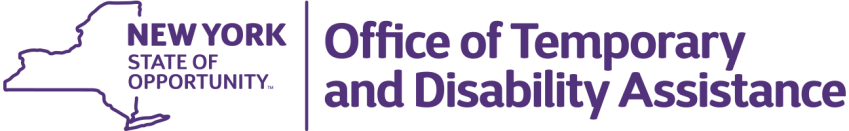 DIVISION OF SHELTER OVERSIGHT AND COMPLIANCESERIOUS INCIDENT REPORTSecurity Measures in Shelters for the Homeless 18 NYCRR § 352.38 (c): For all occurrences of serious incidents the provider or shelter must (1) immediately email both the social services district and this Office to report the serious incident, (2) telephone both the social services district and this Office within one business day to report the serious incident, and (3) submit a copy of the Office-prescribed Incident Report form to the Office within three business days. This prescribed Incident Report must be used to report all Serious Incidents.  A copy of the report with all required signatures should be placed in the client case file as well as maintained in an incident log for review at time of inspection. All fields of this report must be completed. Please check “Not Applicable” for areas in the form not relevant to the incident.  The report itself is a fillable form and must be typed. All comment sections of the form will expand if more room is needed. The facility is required to submit the completed form to their LDSS for review and send a copy to the Office of Temporary and Disability Assistance. When completing the report, provide a factual account of exactly what happened, who was involved, when and where the incident occurred, names of witnesses, who reported the incident and the cause of the incident. Make sure you document the names and ID numbers of any Police Officers, EMS, ACS / CPS or the Fire Department. If the incident involves an injury to a resident, the Resident’s Statement must be submitted unless the resident refuses or is unable to provide the statement.  The following is a list of serious incidents that require immediate notification. SERIOUS INCIDENTS: (Immediate reporting required)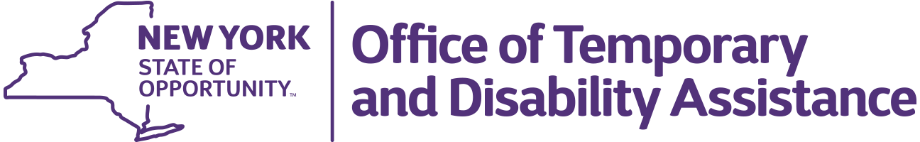 DIVISION OF SHELTER OVERSIGHT AND COMPLIANCESERIOUS INCIDENT REPORT                                                                                                                                SHELTER TYPE: OCCURRENCE AND NOTIFICATIONEMERGENCY RESPONDERS                                                          					   Not ApplicableRESIDENT INVOLVEMENT                                                                                                                    	  Not ApplicableSTAFF INVOLVEMENT                                                                                                                         	   Not ApplicableWITNESSES                                                                                                                                               	   Not ApplicableIMMEDIATE ACTION TAKENPROVIDE A DESCRIPTION OF THE INCIDENT (Include who, what, where, when)INJURY												 Not ApplicableRESOLUTION (Required)FOLLOW UP (Required)SOCIAL SERVICE DISTRICT DETERMINATION Name and title of staff completing report:                                          Staff Signature:  ____________________________________________   Date:         Program Director: __________________________________________	Date: Local District: ______________________________________________	Date: For email purposes, above names may be typed in. Original signatures must be on all copies filed at the facility.Completed by OTDA Staff only:                                                         Safety and Security Incident        Follow Up RequiredReport Reviewed by:                                                   Date:   	Homicide or suicidePossession or use of drugs with arrestLoss of utilities for more than 4 hours to all or a significant portion of the facility (heat, electricity, gas or water)Attempted homicide or suicideSale or distribution of drugs with arrestLoss of utilities for more than 4 hours to all or a significant portion of the facility (heat, electricity, gas or water)Natural or unnatural deathDrug overdoseLoss of utilities for more than 4 hours to all or a significant portion of the facility (heat, electricity, gas or water)Serious or life-threatening injuriesCalls to NYC DOHMH or NYS OMH Mobile Crisis Teams for mental health crisesDiscovery of any environmental hazard, such as toxic mold, lead paint or asbestos that, threatens resident health or well-beingPhysical assault with arrestCalls to NYC DOHMH or NYS OMH Mobile Crisis Teams for mental health crisesDiscovery of any environmental hazard, such as toxic mold, lead paint or asbestos that, threatens resident health or well-beingSexual assault Use or possession of a firearm or weaponDiscovery of any environmental hazard, such as toxic mold, lead paint or asbestos that, threatens resident health or well-beingAttempted or reported sexual assault Trespassing or unlawful entry to facilityDiscovery of any environmental hazard, such as toxic mold, lead paint or asbestos that, threatens resident health or well-beingAttempted or reported sexual assault Arrest of resident, staff or visitor while onsite Environmental concerns that may cause a life-threatening injury or the evacuation of an entire site as directed by emergency personnel or Local Fire DepartmentChild abuse with arrestArrest of resident, staff or visitor while onsite Environmental concerns that may cause a life-threatening injury or the evacuation of an entire site as directed by emergency personnel or Local Fire DepartmentChild abuse with child removal by ACS / CPSCriminal activity in or around the facility by residents that threatens the safety of the community as a wholeEnvironmental concerns that may cause a life-threatening injury or the evacuation of an entire site as directed by emergency personnel or Local Fire DepartmentChild abuse with EMS transport to hospitalCriminal activity in or around the facility by residents that threatens the safety of the community as a wholeEnvironmental concerns that may cause a life-threatening injury or the evacuation of an entire site as directed by emergency personnel or Local Fire DepartmentChild abuse with EMS transport to hospitalDestruction or theft of property valued at over $1500Fire safety system inoperable for reasons other than routine maintenance for over 24 hours (annunciator panel, alarm system, sprinkler system, etc.)Domestic violence with arrestDestruction or theft of property valued at over $1500Fire safety system inoperable for reasons other than routine maintenance for over 24 hours (annunciator panel, alarm system, sprinkler system, etc.)Domestic violence with EMS transport to hospitalStaff misconduct resulting in injury to a resident or suspension of staffFire safety system inoperable for reasons other than routine maintenance for over 24 hours (annunciator panel, alarm system, sprinkler system, etc.)Missing person with police reportArson, fire or explosion at facilityFire safety system inoperable for reasons other than routine maintenance for over 24 hours (annunciator panel, alarm system, sprinkler system, etc.)Hostage or abductionRiots or  bomb threatsAny incident requiring evacuation of any part of the facilityConfirmed or suspected cases of a contagious disease that require isolation (chickenpox, Hepatitis A, tuberculosis, measles, meningitis)Significant facility damage caused by a natural disaster or catastrophic event such as a hurricane, tornado, flood, winter storm, etc. Any incident requiring evacuation of any part of the facilityConfirmed or suspected cases of a contagious disease that require isolation (chickenpox, Hepatitis A, tuberculosis, measles, meningitis)Significant facility damage caused by a natural disaster or catastrophic event such as a hurricane, tornado, flood, winter storm, etc. Any community protest in reference to the shelter, provider or local districtConfirmed or suspected cases of a contagious disease that require isolation (chickenpox, Hepatitis A, tuberculosis, measles, meningitis)Significant facility damage caused by a natural disaster or catastrophic event such as a hurricane, tornado, flood, winter storm, etc. Any unscheduled visits by the media or other public officialsAny other serious incident impacting the safety and well-being of any resident or staffAny other serious incident impacting the safety and well-being of any resident or staffAny other serious incident impacting the safety and well-being of any resident or staffShelter Name:                                                                    Phone:  Address: Shelter Name:                                                                    Phone:  Address: Shelter Name:                                                                    Phone:  Address: Shelter Name:                                                                    Phone:  Address: Date: Type of Incident:      Type of Incident:      Other:      Other:      Other:        Police involvement  EMS called  Fire Department called  ACS / CPS involvement  ACS / CPS involvementDate of Incident:       Time of Incident:       Location:   Location:   Location:   Notifications made to: On this Date and Time:    Program Director  DHS / LDSS / HRA  OTDA  OTDANotifications made to: On this Date and Time:  Date:           Time:      Date:          Time:      Date:         Time:      Date:         Time:      Other Notifications:                                                                                                                            Other Notifications:                                                                                                                            Other Notifications:                                                                                                                            Date:         Time:      Date:         Time:      ResponderTime CalledTime ArrivedNameBadge #UnitCase NameLast,                             FirstUnit / Dorm #Children Involved / PresentLast,                               First                                               DOBChildren Involved / PresentLast,                               First                                               DOBWere any residents transferred or discharged?     Yes     NoWere any residents transferred or discharged?     Yes     NoWere any residents transferred or discharged?     Yes     NoWere any residents transferred or discharged?     Yes     NoIs the residents’ statement attached?    Yes     No     Refused     Unable to provide   Is the residents’ statement attached?    Yes     No     Refused     Unable to provide   Is the residents’ statement attached?    Yes     No     Refused     Unable to provide   Is the residents’ statement attached?    Yes     No     Refused     Unable to provide   NameLast,                                    FirstTitleShiftWas staff allowed to remain on site?      Yes     NoWas staff allowed to remain on site?      Yes     NoWas staff allowed to remain on site?      Yes     NoIs the staff’s statement attached?    Yes     No     Refused     Unable to provide   Is the staff’s statement attached?    Yes     No     Refused     Unable to provide   Is the staff’s statement attached?    Yes     No     Refused     Unable to provide   NameLast,                                    FirstStatement Taken  Yes         No       Statement Attached  Yes         No       Statement Attached  Yes         No       Statement AttachedWas immediate action required?  Yes     NoDescribe the action(s) taken?    Describe the action(s) taken?    Did incident result in any injuries?               Yes (provide statement)          No           Unable to DetermineDid incident result in any injuries?               Yes (provide statement)          No           Unable to DetermineName of Injured:      Resident      Staff       Visitor       Other Type of Injury:      Type of Injury:      EMS transport:  Yes      No       Resident refused Name of Hospital:      Did individual return to the facility? (For resident injury only)              Yes           No       Did individual return to the facility? (For resident injury only)              Yes           No       